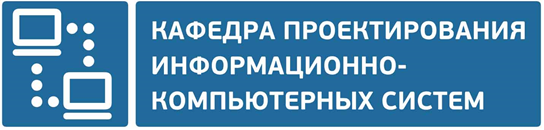 ВОПРОСЫ К ЭКЗАМЕНУпо дисциплине«ЭЛЕКТРОННЫЕ УСТРОЙСТВА систем безопасности" Осенний семестр 2023-2024 учебного годаСпециальность 1-39 03 01 «Электронные системы безопасности»(группа 113371)Прибор приемно-контрольный охранный ППКО А24/4…8 назначение и характеристики Шлейфы сигнализацииМодуль связи МС-GSM назначение и характеристикиМодуль расширения охранный МР-А24/8…16 назначение и характеристикиРелейный модуль РМ-А24/3 назначение и характеристикиВыносная панель управления охранная ВПУ-А24/700 (О) назначение и характеристикиПанель индикации и управления базовая охранная ПИУ-А24Б(О) назначение и характеристикиРепитер Р485 назначение и характеристикиБокс аккумуляторный БА-18 назначение и характеристикиАдаптер интерфейсов универсальный АИУ (02) назначение и характеристикиПрибор приемно-контрольный пожарный и управления А24/2…8 назначение и характеристикиПрибор приемно-контрольный пожарный и управления А24/4…8 назначение и характеристикиМодуль расширения пожарный МР-А24/8…16 назначение и характеристикиВыносная панель управления ВПУ-А24/700 назначение и характеристикиПанель индикации и управления базовая ПИУ-А24Б назначение и характеристикиПанель индикации и управления расширения ПИУ-А24Р назначение и характеристикиРепитер Р485 назначение и характеристикиБлок управления нагрузками силовой БУН1-12С назначение и характеристикиБлок управления нагрузками БУН3-12 назначение и характеристикиСтруктурная схема объединения ППКПиУ А24 и компонентов Выход ППКПиУ типа «открытый коллектор» для контроля целостности цепи управления исполнительными устройствами Релейные выходы ППКПиУ для управления исполнительными устройствамиАСПС 01–33–1311 «Бирюза» назначение и характеристикиФункциональные возможности АСПС 01–33–1311 «Бирюза»  Структурная схема и состав АСПС 01–33–1311 «Бирюза»  Панель управления выносная ВПУ-40 ПЦН назначение и характеристикиПриборы приемно-контрольные пожарные и управления ППКПиУ АПКП.XP777, «Бирюза-М» (исп.RS485) назначение и характеристикиПанель управления выносная ВПУ-40 назначение и характеристикиМодуль адресных шлейфов МАШ-XPA6 назначение и характеристикиМодуль адресных шлейфов МАШ-XP777 назначение и характеристикиМодуль адресных шлейфов МАШ-XP95 назначение и характеристикиБлоки бесперебойного питания ББП-3/12(У), ББП-7/12(У), ББП-3/24(У) назначение и характеристикиМодуль контроля неадресных шлейфов МШ4-4 назначение и характеристикиШкафы управления электродвигателями ШУЭ назначение и характеристикиМодули релейные адресные РМ2-XP777 назначение и характеристикиИзолирующее основание XP777 назначение и характеристикиИзолятор коротких замыканий RF05-И назначение и характеристикиРетранслятор RS485/FTTx-S-SC назначение и характеристикиРетранслятор КСО.Д назначение и характеристики Вертикаль-ПУ назначение и характеристикиВертикаль-МИ назначение и характеристикиВертикаль-МЭУ назначение и характеристикиВертикаль–БКК назначение и характеристикиВертикаль–АРМ назначение и характеристикиВертикаль-ШУ назначение и характеристикиППКП «ПС8-МС» назначение и характеристикиИсточник резервного питания аккумуляторный ИРПА 124 назначение и характеристикиВертикаль-МКАИ назначение и характеристикиВертикаль-МКТШ назначение и характеристикиИзолятор линии интерфейса ИЛ-485 назначение и характеристикиПрибор управления, базовый блок Танго-ПУ/БП-8…32 назначение и характеристикиЗональные коммутаторы – «Танго-ПУ/ЗК» назначение и характеристикиВыносная микрофонная консоль Танго-МК-8…32 назначение и характеристикиУсилители с трансформаторным выходом 100 В «Танго-ОП/ГР100» назначение и характеристикиВопросы подготовилГАЛУЗО Валерий Евгеньевич − канд. техн. наук, доцент кафедры ПИКС